更新日期：2018-09-08（单位：mm）本体M12-3FVR-02,  M12-4FVR-02M12-5FVR-02,  M12-8FVR-02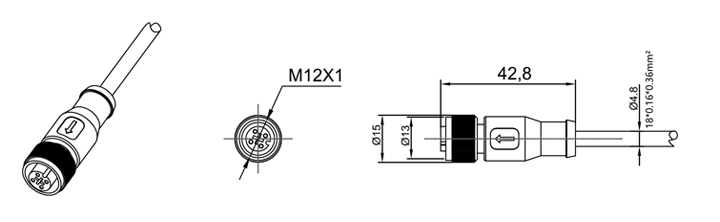 M12-3FVR-02AYN,  M12-3FVR-02AYPM12-4FVR-02CYN,  M12-4FVR-02CYPM12-5FVR-02CY,  M12-8FVR-02Y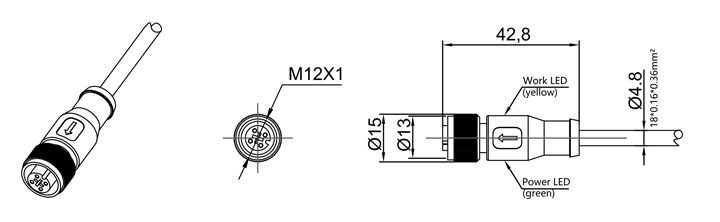 M12-3MVL-02,  M12-4MVL-02M12-5MVL-02,  M12-8MVL-02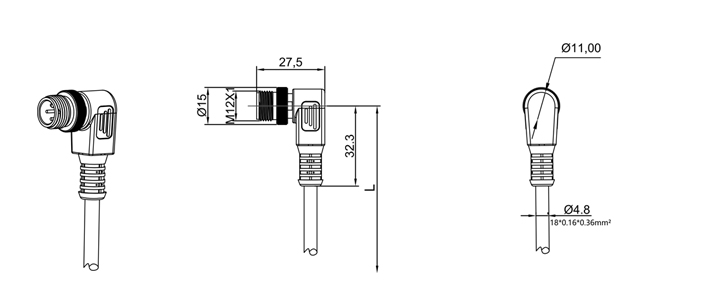 M12-MFVL-02AYN,  M12-3MVL-02AYPM12-4MVL-02CYN,  M12-4MVL-02CYPM12-5MVL-02CY,  M12-8MVL-02Y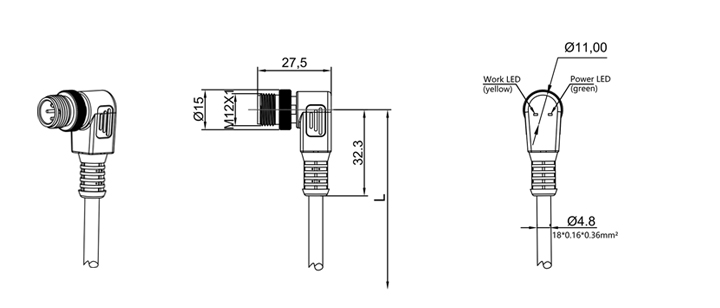 M12-3FVR-02,  M12-4FVR-02M12-5FVR-02,  M12-8FVR-02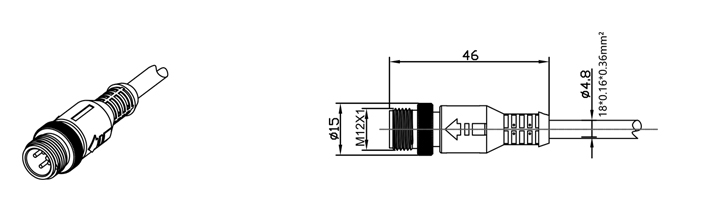 M12-3MVR-02AYN,  M12-3MVR-02AYPM12-4MVR-02CYN,  M12-4MVR-02CYPM12-5MVR-02CY,  M12-8MVR-02Y